EJERCICIO 2AMPLIACIÓN MATERIA 2º DE ESODel 15  al 22 de junioOs propongo la realización de una mascarilla personalizada de tela.Esta propuesta parte de la necesidad de no usar mascarillas desechables que no son nada ecológicas y también de dar una información de cómo somos, ya que las mascarillas tapan gran parte de la cara y con ello perdemos expresividad.Así que nuestros objetivos son:  ser ecológicos y que las mascarillas nos ayuden a expresarnos.Os propongo tres tipos de trabajo, (puedes elegir el que mejor se adapte a tus gustos o posibilidades):Hacer una mascarilla con una tela que te guste mucho y que en cierto modo te represente.Hacer una mascarilla de tela blanca y decorarla con pinturas de telaComprar una mascarilla blanca y decorarla. (Esta opción no es ecológica)En las opciones 1 y 2 hay que tener en cuenta que para que una mascarilla sea segura hay que ponerle dentro un filtro de tejido TNT y que las mascarillas de tela se tienen que lavar después de su uso.Antes de poneros a hacer la mascarilla quiero que miréis dos enlaces a dos vídeos que os van a ayudar a realizar la mascarilla.Luego tenéis que imprimir el patrón de mascarilla que también está en la weebly como archivo adjunto. Este patrón está adaptado a vuestra edad y quiero dar las gracias a Gemma De Jesús, madre de una alumna de 1º de ESO C por facilitarnos este patrón.Cuando tengáis hecha la mascarilla me enviáis una foto  ¡¡Me encantará ver tu trabajo!!POR FAVOR, NO OLVIDES PONER TU NOMBRE Y EL CURSO EN EL CORREO.¡¡¡¡ÁNIMO, A COSER  !!!!!Estos son algunos ejemplos: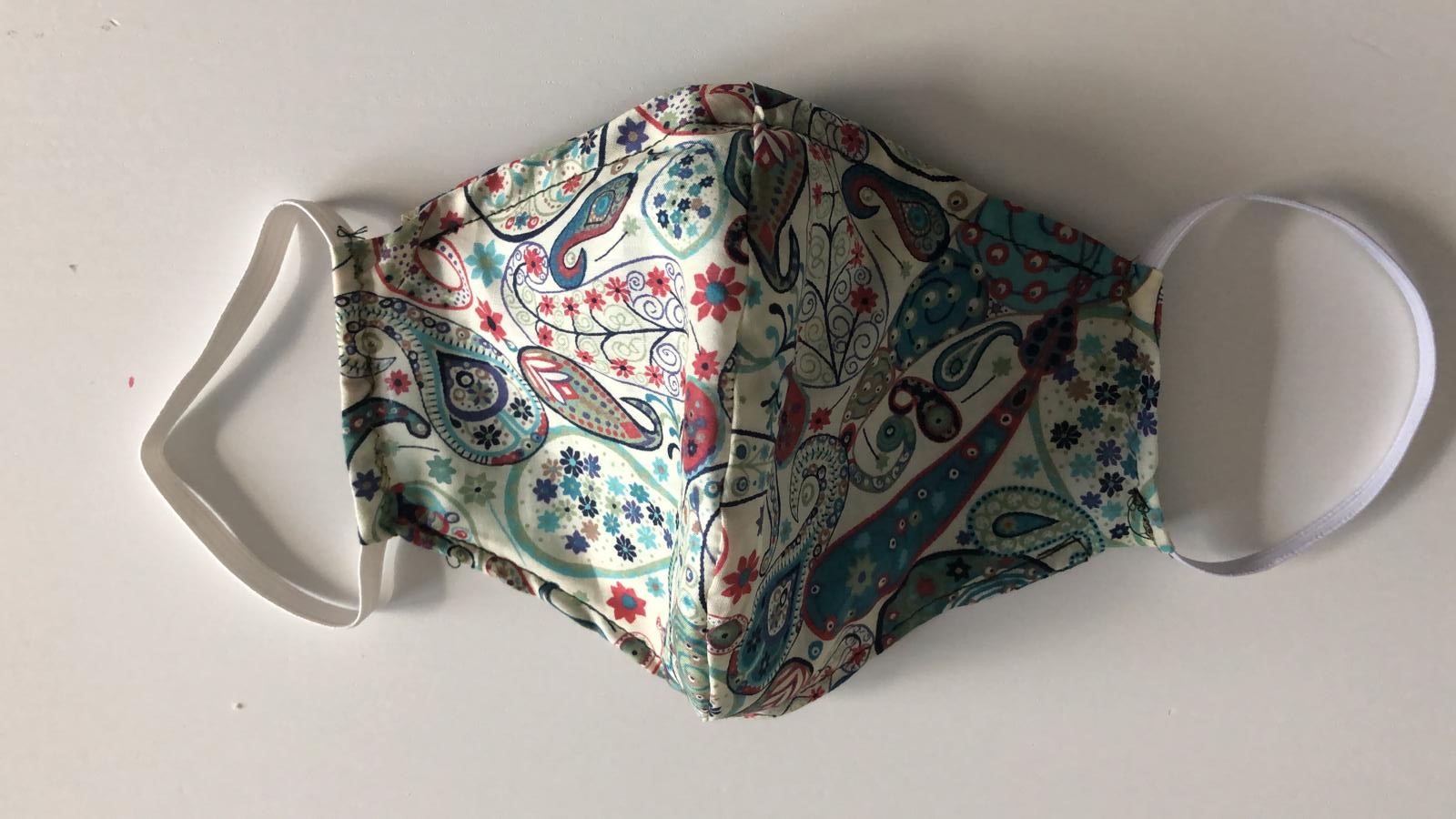 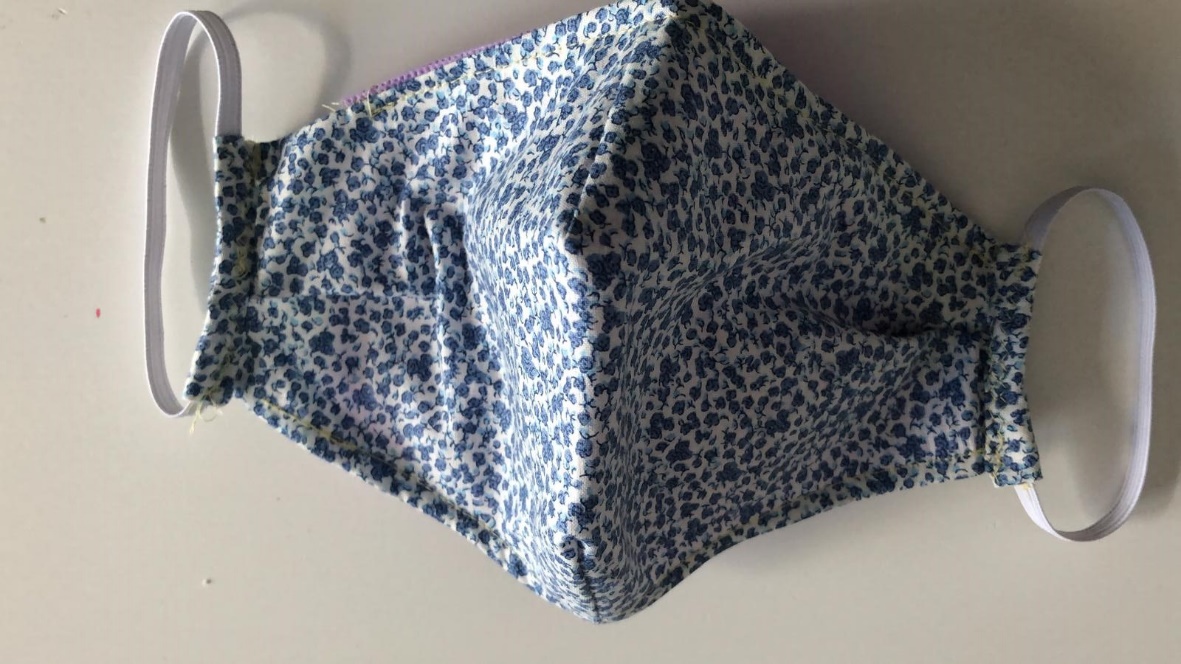 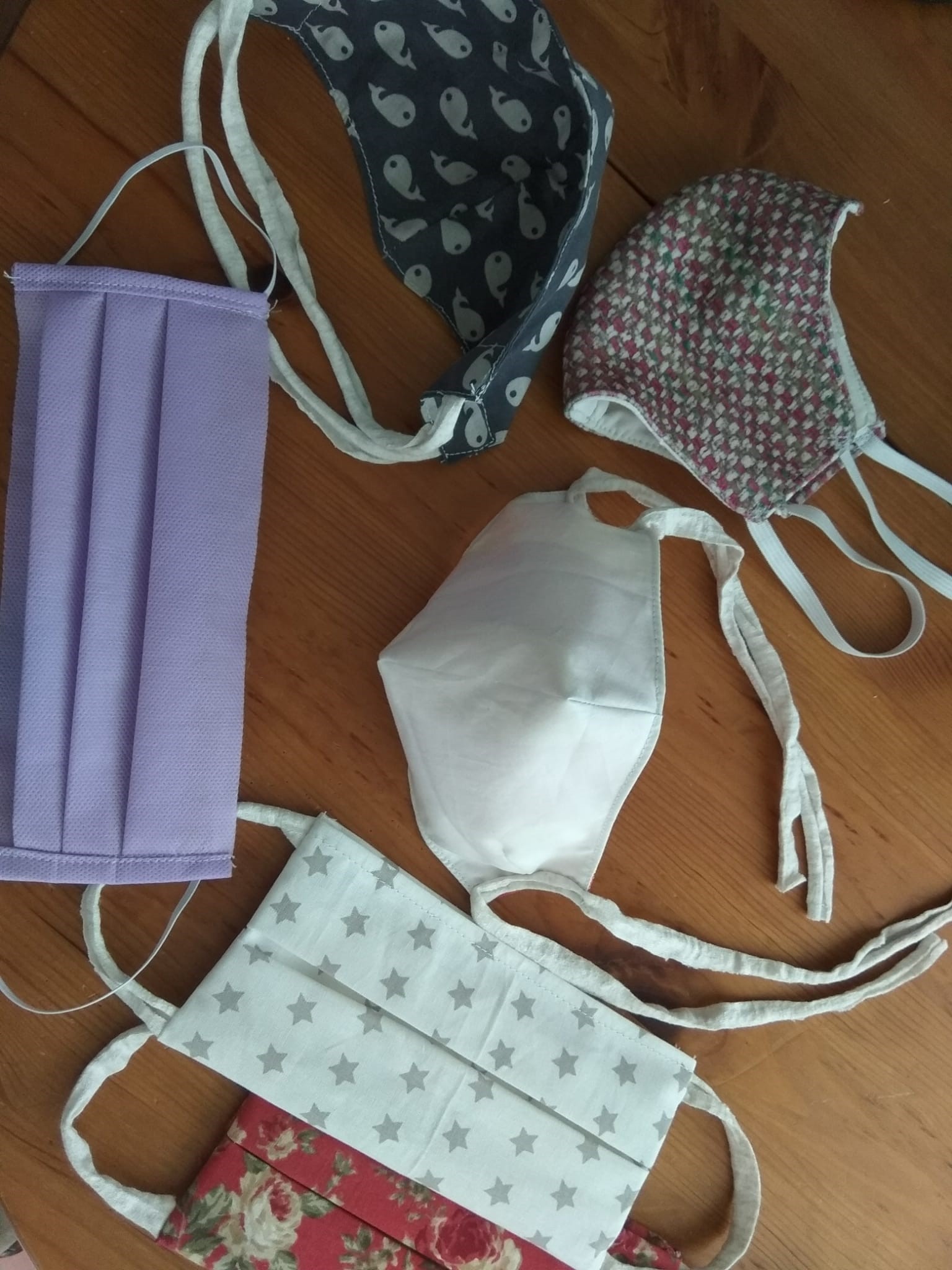 